Новый год в Гродно 2021 Меню на Новый год 2021Новогодний огонек проводится в ночь с 31 декабря на 01 января 2021г. в столовой санатория.Начало программы в 22:00 и до 4 утра.Закуски:-ассорти мясное– ассорти рыбное– деревенские деликатессы: язык заливной, руляда  из птицы со свининой– домашние соленья: квашенная капуста, соленые огурцы, грибы маринованные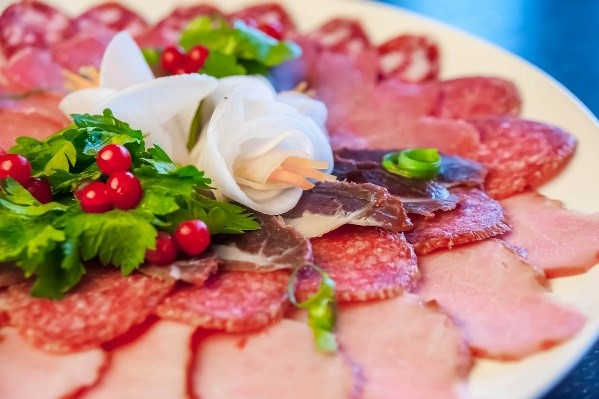 Салаты:– салат «Папарать – кветка»– Салат «Меркурий»  – персонально – (мясо цыпл., шампиньоны, огурцы конс, лук, чернослив, яйца, майонез)– салат- коктейль в тарталетках «Смачны» с грибами или рыбой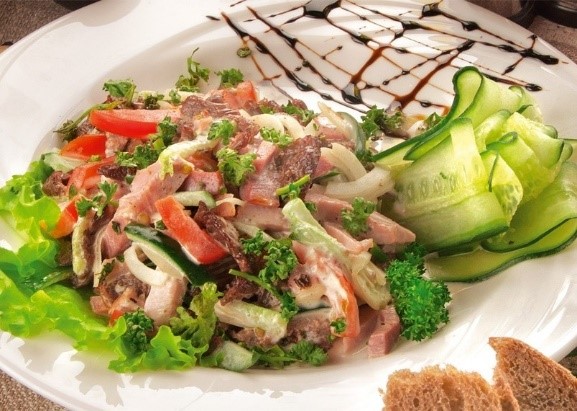 Горячие блюда:– Горячая закуска «Серпантин» – окорочок, фаршированный блинами и грибами-колбаски по-домашнему– картофель запеченный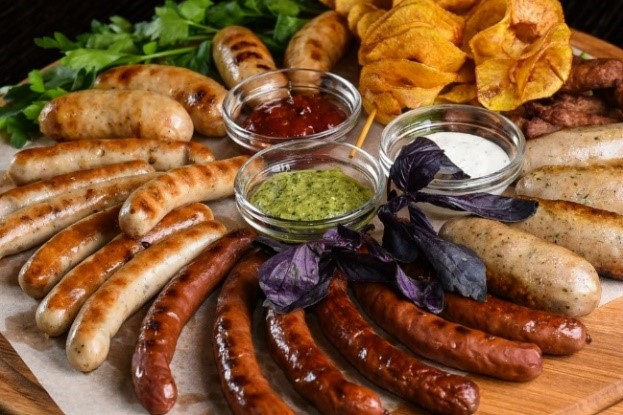 Фрукты:– апельсины, яблоки, виноград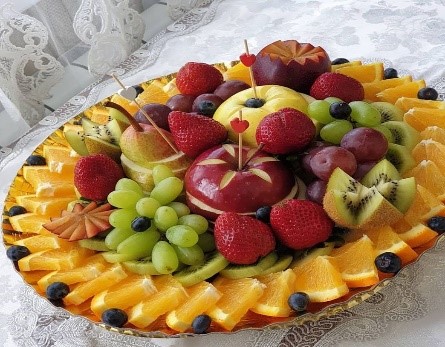 Сладости:– печенье, конфеты, зефирНапитки:– сок, минеральная вода-чай, кофе